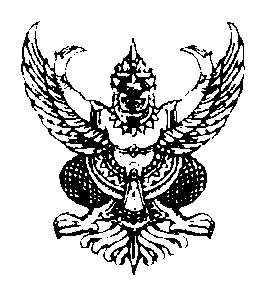 ที่  ศธ 04155.074/69	                      		    โรงเรียนวัดบำเพ็ญพรต (ประมาณราษฎร์วิทยานุสรณ์)							    หมู่ 7 ต.หัวปลวก อ.เสาไห้ จ.สระบุรี  18160						31  พฤษภาคม  2559เรื่อง  ขอเชิญประชุมเรียน  ผู้ปกครองนักเรียน  โรงเรียนวัดบำเพ็ญพรต(ประมาณราษฎร์วิทยานุสรณ์)		ด้วยโรงเรียนวัดบำเพ็ญพรต (ประมาณราษฎร์วิทยานุสรณ์)  ได้กำหนดเปิดภาคเรียนที่ 1 ปีการศึกษา 2559 ในวันจันทร์ ที่ 16 พฤษภาคม 2559  โรงเรียนมีข้อราชการที่จะชี้แจงให้ผู้ปกครองได้รับทราบเพื่อเป็นแนวทางปฏิบัติโดยทั่วกัน เนื่องจากเปิดภาคเรียนใหม่จึงขอเรียนเชิญท่านมาประชุม ในวันอาทิตย์ ที่  5 เดือน มิถุนายน  2559  เวลา 09.00 น.  ณ โรงเรียนวัดบำเพ็ญพรต (ประมาณราษฎร์วิทยานุสรณ์)		จึงเรียนเชิญมาเพื่อขอได้โปรดเข้าร่วมประชุม ตามวัน เวลา และสถานที่ดังกล่าว						ขอแสดงความนับถือ						(นายชยพล  คชชันธ์)					    ตำแหน่ง ครู รักษาราชการแทน			ผู้อำนวยการโรงเรียนวัดบำเพ็ญพรต (ประมาณราษฎร์วิทยานุสรณ์)โรงเรียนวัดบำเพ็ญพรตฯโทร. 089-806-1425www.bump.ac.th